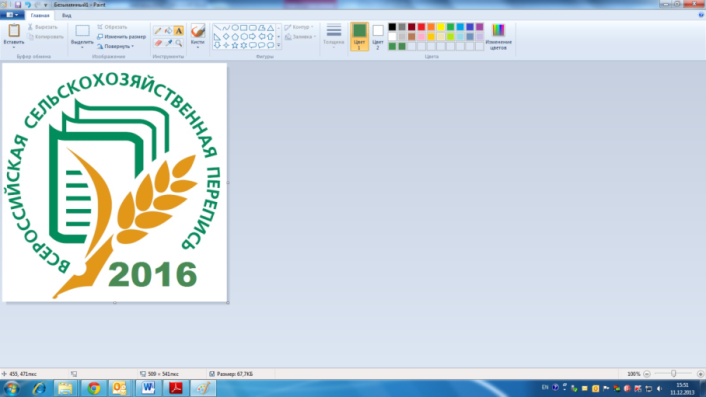 Основные итоги Всероссийской сельскохозяйственной переписи 2016 года. Поголовье сельскохозяйственных животныхПо данным ВСХП-2016 года в Архангельской области в хозяйствах всех категорий  по состоянию на 1 июля 2016 года поголовье крупного рогатого скота составило 48,0 тыс. голов, в том числе коров 20,9 тыс. голов; свиней – 13,6 тыс., 9,7 тыс. овец и коз, птицы всех видов  – 278,2 тыс., лошадей – 1,6 тыс., оленей – 209,2 тыс. голов. За 10 лет в хозяйствах всех категорий сократилось поголовье всех видов сельскохозяйственных животных: крупного рогатого скота – на 39,4%, в том числе коров – на 38,1%; свиней – в 1,7 раза, овец и коз – в 3,4 раза, птицы – в 4,7 раза, лошадей – в 2,8 раза, оленей – на 1,4%. Отмечался рост поголовья свиней, овец и коз, птицы в крестьянских (фермерских) хозяйствах, доля которых в общем поголовье незначительна.Значительно сократилось поголовье сельскохозяйственных животных в хозяйствах населения: крупного рогатого скота – в 3,6 раза, свиней – в 2,5 раза, овец и коз – в 3,7 раза, лошадей – в 3,5 раза и только поголовье птицы возросло в 1,6 раза.В сельскохозяйственных организациях содержалось 68,7% поголовья крупного рогатого скота, 44,0% свиней, 71,4% птицы, 70,9% лошадей, в хозяйствах населения – 91,1% овец и коз, 94,8% кроликов домашних.По видам птицы в хозяйствах всех категорий подавляющее большинство составляют куры: их удельный вес от общего числа птицы по сравнению с 2006 годом не изменился и составил 97%. В незначительном количестве в хозяйствах содержатся гуси, утки, индейки, цесарки, перепелки, фазаны, страусы.Сельскохозяйственная перепись 2016 года позволила получить данные о поголовье племенных сельскохозяйственных животных и его удельном весе в общем поголовье. В сельскохозяйственных организация доля племенного крупного рогатого скота  в общем поголовье составила 55,9%, лошадей – 25,2%, оленей – 32,8%. В  крестьянских (фермерских) хозяйствах и у индивидуальных предпринимателей доля племенных лошадей составила 47,4%. Поголовье крупного рогатого скота сосредоточено в 79 сельскохозяйственных организации, в среднем в 1 организации приходится 418 голов крупного рогатого скота, поголовье свиней соответственно - в 20 организациях и 305 голов, поголовье птицы – в 12 и 16550 голов, поголовье оленей – в 23 и 7597 голов.108 крестьянских (фермерских) хозяйств и индивидуальных предпринимателей содержали крупный рогатый скот (по 71 голове на 1 хозяйство), 41 – свиней (70 голов), 22 – овец и коз (35 голов), 35 хозяйств – поголовье птицы (147 голов).Поголовье крупного рогатого скота выращивали 2874 личных подсобных хозяйства (2,5% от их количества), свиней - 2226 хозяйств (1,9%), 1919 – овец и коз (1,7%), птицы – 5949 хозяйств (5,1%).Более подробно с материалами тома 5 «Поголовье сельскохозяйственных животных» можно ознакомиться на Интернет-портале Архангельскстата в разделе Всероссийская сельскохозяйственная перепись 2016 года/ Итоги.Архангельскстат